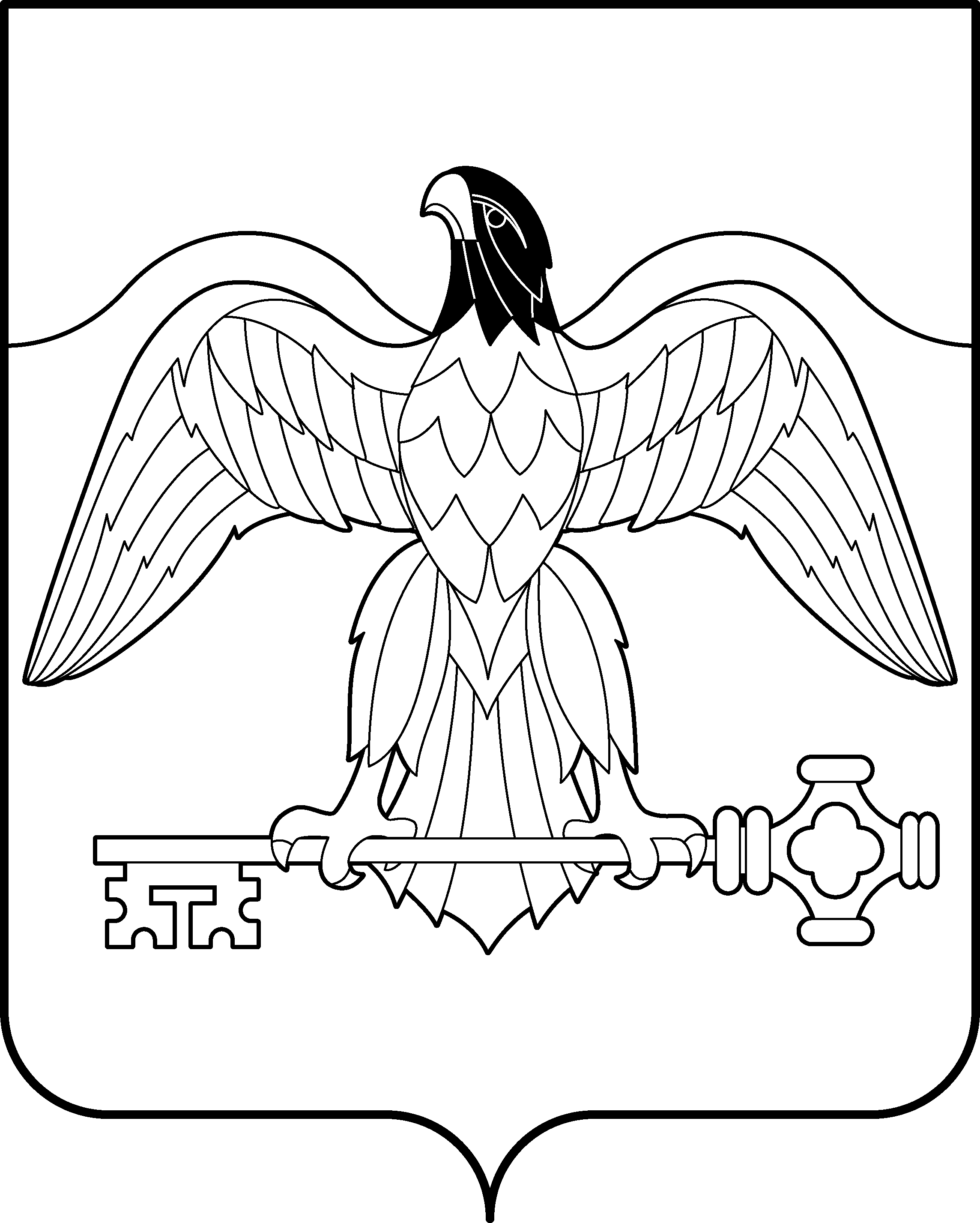 АДМИНИСТРАЦИЯ  КАРАБАШСКОГО ГОРОДСКОГО ОКРУГАЧЕЛЯБИНСКОЙ ОБЛАСТИ	РАСПОРЯЖЕНИЕот   21.09.2011г.   № 1428/1 (в ред.распоряжений администрации КГО от 01.06.2012г. № 812/1, от 26.09.2012г. № 1528,                                                                         от  26.09.2012г. № 1528, от 12.03.2013г. № 411, от 20.09.2013г. №1589, от 13.10.2014г. № 1550,                                                                         от 15.07.2015г. № 1191, от 01.10.2015г. № 1687)			г. КарабашНа основании статьи 18 Федерального закона от 24.07.2007 г. № 209-ФЗ «О развитии малого и среднего предпринимательства в РФ»,ПОСТАНОВЛЯЮ:Утвердить Перечень муниципального недвижимого имущества, предназначенного для предоставления во владение и (или) пользование субъектам малого и среднего предпринимательства Карабашского городского округа (приложение).Постановления главы Карабашского городского округа от 05.05.2008 г. № 161 «Об утверждении Перечня муниципального имущества, находящегося в пользовании у субъектов малого и среднего предпринимательства», от 29.09.2009 г. № 216 «О внесении изменений в постановление главы Карабашского городского округа от 05.05.2008г. № 161», от 30.12.2008 г. № 493 «Об утверждении Перечня муниципального имущества, предназначенного для предоставления во владение (или) пользование субъектам малого и среднего предпринимательства» считать утратившими силу.Отделу организационно-контрольной работы администрации Карабашского городского округа (Кожевников С.М.) разместить настоящее постановление на официальном сайте администрации Карабашского городского округа www.admkarabash.ru и опубликовать в городской газете «Карабашский рабочий» или ее приложении.Контроль за исполнением настоящего распоряжения возложить на начальника отдела экономического развития администрации Карабашского городского округа А.Г. Ахатову.Глава Карабашского городского округа                                                                     В.Ф. ЯгодинецПриложениек распоряжению администрации Карабашского городского округа от 21.09.2011г. № 1428/1(в ред.распоряжений администрации КГО от 01.06.2012г. № 812/1,от 26.09.2012г. № 1528, от  26.09.2012г.  № 1528, от 12.03.2013г. № 411, от 20.09.2013г. №1589, от 13.10.2014г. № 1550, от 15.07.2015г. № 1191, от 01.10.2015г. № 1687)ПЕРЕЧЕНЬ муниципального недвижимого имущества, предназначенного для предоставления во владение и (или) пользование субъектам малого и среднего предпринимательства Карабашского городского округа Об утверждении Перечнямуниципального недвижимого имущества, предназначенного для предоставления во владение и (или) пользование субъектаммалого и среднего предпринима-тельства Карабашскогогородского округа№ п/пНаименование недвижимого имуществаМестонахождение недвижимого имуществаПлощадь,кв.мЦелевое назначениеПользовательВид обремененияПравовое основание1.Часть нежилого помещенияул. Дзержинского, 1920,0размещение магазинаИП Фетисова Э.П.арендадоговор № 3А-10 от 08.02.2010 г.2.Часть нежилого помещенияул. Комсомольская, 2960,5размещение магазинаООО «Торговый дом «Канкрит»арендадоговор № 3А-12 от 01.06.2012 г.3.Часть нежилого помещенияул. Комсомольская, 2922,2размещение магазинаИП Каменев С.В.арендадоговор № 15А-09 от 02.09.2009 г.4.Часть нежилого помещенияул. Комсомольская, 2911,8размещение магазинаИП Фетисова  Э.П.арендадоговор № 17А-09 от 20.10.2009 г.5.Часть нежилого помещенияул. Металлургов, 17/3(полуподвал)70,0Свободно от пользования6.Нежилое помещениеул. 1мая928,8Свободно от пользования7.Часть нежилого помещенияул. Освобождение Урала, 35а342,1размещение городской баниИП Кремешков Г.А.арендаДоговор № 3А-13 от 01.07.2013 г.8.Часть нежилого помещенияул. Гранитная, 131418,9размещение общежитияИП Кремешков Г.А.арендаДоговор № 2А-13 от 01.07.2013 г.9.Нежилое помещениеул. Ремесленная, 2 (помещение 2)657,8размещение гостиницыСвободно от пользованияИтого:Итого:3532,1